KLASA:       406-01/24-01/21                                                                                                                                             URBROJ:     2182-9-2-24-1                                              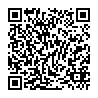 Oklaj, 11. ožujka 2024. godineNa temelju članka 16. Pravilnika o jednostavnoj nabavi roba, usluga i radova od 22. 2. 2024. godine i članka 13. Izjave o osnivanju EKO Promina d.o.o. za obavljanje komunalnih djelatnosti (Pročišćeni tekst) od 16. veljače 2023. godine direktorica društva EKO Promina d.o.o. Put kroz Oklaj 144 u Oklaju (daljnjem tekstu: Društvo) donosi:ODLUKUo odabiru najpovoljnije ponude u predmetu jednostavne nabave evidencijskog broja JN 2/2024I.Ovom Odlukom o odabiru najpovoljnije ponude u predmetu jednostavne nabave evidencijskog broja JN 2/2024 (u daljnjem tekstu: Odluka) donosi se odluka o odabiru najpovoljnije ponude u predmetu jednostavne nabave evidencijskog broja JN 2/2024.II.Odabire se ponuda ponuditelja OTP LEASING D. D. Petrovaradinska ulica 1, 10000 Zagreb u iznosu od 26.361,90 eura bez PDV-a, odnosno 32.952,53 eura s PDV-om i 32.952,53 eura s PPMV-om zaprimljena u Društvu pod KLASA: 406-01/24-01/18 dana 6. 3. 2024. godine.III.Sukladno Zapisniku o otvaranju, postupku pregleda i ocjene ponuda u postupku jednostavne nabave kamiona - kipera putem leasinga evidencijskog broja JN od 7. 3. 2024. godine utvrđeno je da je stigla samo jedna ponuda i to ponuditelja OTP LEASING D. D. Petrovaradinska ulica 1, 10000 Zagreb. Nakon otvaranja, postupka pregleda i ocjene ponude spomenutog ponuditelja Povjerenstvo za jednostavnu nabavu u predmetu jednostavne nabave evidencijskog broja JN 2/2024 predložilo je da se odabere ista jer je prihvatljiva, prikladna i pravilna.IV.Ova Odluka dostavit će se elektroničkom poštom jedinom ponuditelju iz točke II. jer je on jedini i sudjelovao u predmetu jednostavne nabave evidencijskog broja JN 2/2024.V.Ova Odluka stupa na snagu danom donošenja, a objavit će se oglasnoj ploči Društva te na internetskim stranicama Društva.VI.Nakon objave ove Odluke, Društvo će sklopiti ugovor o jednostavnoj nabavi evidencijskog broja JN 2/2024 s ponuditeljem iz točke II. ove Odluke.Dostaviti:1.OTP LEASING D. D. elektroničkom poštom4.Oglasna ploča Društva5.Internetska stranica Društva6.PismohranaDirektorica:dr. sc. Barbara Nakić-Alfirević, dipl. ing.